Smlouva o provádění prací Oprava kanalizace na teraseč.j.: S /2019I. Smluvní stranyObjednatel:Gymnázium	IČO:613 85 361Voděradská 900/2 100 00 Praha 10 StrašniceZastoupené : Mgr. Jitkou Fišerovou, ředitelkou školyBankovní spojení:KB Praha 10, č.ú.: 3673370237/0100 na straně jedné ( dále jen „pronajímatel")aZhotovitel:INOVA STAV spol. s r.o.	IČO: 261 42 848Pod baštami 4160 00 Praha 6	DIČ: CZ26142848uzavírají tuto smlouvu:I.Předmět smlouvyPředmětem této smlouvy je oprava kanalizace na terase, jež bude zhotovitelem vykonávána v prostorách objednatele za podmínek specifikovaných dále v této smlouvě (dále jen „práce").II.Specifikace pracíPráce, jež jsou předmětem této smlouvy jsou specifikovány v Příloze č. 1.III.Místo plněníPráce, jež jsou předmětem této smlouvy a jsou specifikovány v či. II., budou zhotovitelem prováděny v prostorách objednatele na adrese: Voděradská 900/2, Praha 10, 100 00.IV.Doba plněníPráce, jež jsou předmětem této smlouvy a jsou specifikovány v čl. II., budou zhotovitelem prováděny od 1.7. - 19.7.2019.Platební podmínkyCena prací je stanovena dohodou smluvních stran a činí celkem 199 650,-Kč včetně DPH.PodmínkyPráce budou zhotovitelem prováděny pravidelně v pracovních (škola otevřená 8 - 16).Platba bude provedena na základě faktury vystavených zhotovitelem. Fakturu se všemi náležitostmi účetního a daňového dokladu předloží zhotovitel objednateli po převzetí práce objednatelem.Objednatel je oprávněn ve lhůtě splatnosti vrátit zhotoviteli neúplnou, nesprávně účtovanou nebo nedoloženou fakturu k opravě nebo k doplnění, aniž tím bude v prodlení se zaplacením. Objednatel musí uvést důvod vrácení, v takovém případě běží nová lhůta splatnosti ode dne doručení (odevzdání) opraveného dokladu objednateli.Oprávněně vystavené a doložené faktury mají splatnost 14 dní od doručení na adresu objednatele. Povinnost zaplatit je splněna dnem odepsání fakturované částky z účtu objednatele.Nedodrží-li zhotovitel rozsah plnění uvedených v čl. II. této smlouvy, má objednatel právo účtovat zhotoviteli smluvní pokutu ve výši 0,5 % z celkové ceny za měsíční plnění dle čl. V. odst. 1 smlouvy za každý den prodlení až do zjednání nápravy.V případě hrubého porušení povinnosti dle čl. VII jednou ze smluvních stran, pokud po písemném upozornění nedojde k nápravě do 10 kalendářních dní, je druhá smluvní strana oprávněna jednostranně odstoupit od této smlouvy a účinky tohoto odstoupení nastávají dnem doručení.VII.Doba trvání smlouvyTato smlouva se uzavírá na dobu určitou viz bod IV. Její platnost lze ukončit dohodou smluvních stran nebo písemnou výpovědí jedné ze smluvních stran.V případě, že objednatel bude v prodlení úhrady fakturované ceny po dobu delší než 30 kalendářních dnů, tak je zhotovitel oprávněn jednostranně odstoupit od této smlouvy a účinky tohoto odstoupení nastávají dnem doručení odstoupení objednateli.Vlil.Zhotovitel se zavazuje:provádět sjednané práce vlastní technologií a za pomocí osob, které jsou s ním v pracovním čijiném smluvním vztahu a seznámit řádně tyto osoby se všemi jejich právy a povinnostmi při výkonu prácí, které pro ně vyplývají z právních předpisů či zásad dodržování pořádku.Obstarávat na vlastní náklady veškeré pracovní pomůcky, zařízení a prostředky, které budou zapotřebí plnění prací, pokud nebude mezi smluvními stranami dohodnuto jinak.Zajistit, že všichni jim využívané osoby k plnění prací budou poučeny či proškoleny z předpisů obezpečnosti práce a ochraně zdraví při práci a předpisů požární ochrany.Zabezpečit organizaci veškerých sjednaných prací.Pojistit svoji živnost na odpovědnost za škody způsobené při výkonu sjednaných prací.Dbát na bezúhonnost a dobrý morální kredit osob využívaných k plnění prací.Zajistit pravidelnou kontrolu provádění sjednaných prací.Objednatel se zavazuje:Umožnit zhotoviteli bezplatně odběr elektrické energie a vody nutné k provedení prací.Poskytnout zhotoviteli bezplatně prostor pro uložení pracovních nástrojů, prostředků,ochranných pracovních prostředků a jiných podobných předmětů.IX.Jiná ujednání1. Smluvní strany se zavazují, že budou činit průběžně preventivní opatření proti možnému vzniku škod na majetku objednatele i zhotovitele. Při případném vzniku škody jsou pověření zaměstnanci smluvních stran povinni neprodleně pořídit společný záznam o škodě s uvedením druhu, příčiny a výše škody včetně určení odpovědnosti. V případě určení odpovědnosti smluvní strana, odpovědná za vzniklou škodu, nahradí poškozené smluvní straně hodnotu poškozené věci.X.Závěrečná ustanoveníSmluvní strany se zavazují řešit případné spory z této smlouvy vzniklé nejdříve vzájemnoudohodou a teprve pokud nebude mimosoudní dohoda možná, tak k soudnímu řešení sporu.Tato smlouva byla sepsána ve 2 vyhotoveních, z nichž každá smluvní strana obdrží po jednom.Smluvní strany prohlašují, že si tuto smlouvu před jejím podpisem přečetly, a že byla uzavřenapo vzájemném projednání podle jejich pravé a svobodné vůle, určitě, vážně a srozumitelně, nikoli v tísni za nápadně nevýhodných podmínek, strany potvrzují autentičnost této smlouvy svým podpisem.Smluvní strany výslovně sjednávají, že uveřejnění této smlouvy v registru smluv dle zákona č. 340/2015., o zvláštních podmínkách účinnosti některých smluv, uveřejňování těchto smluv a o registru smluv (zákon o registru smluv) zajistí Gymnázium, Praha 10, Voděradská 2.Obě smluvní strany se budou řídit obecným nařízením EU 2016/679 o ochraně osobních údajů (GDPR).Ke smlouvě jsou připojeny přílohy:Příloha č. 1: Seznam prací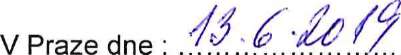 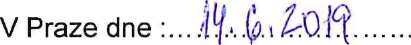 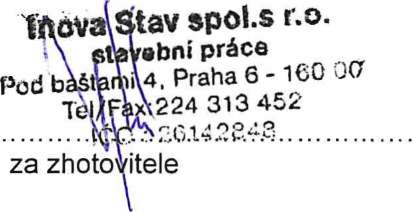 r gymnázium ,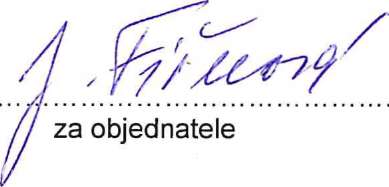 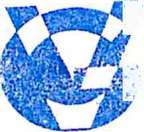 ' VQDĚRADSKA2 I 100 00 PRAHA 10 TEL.: 274 817 655Gymnázium VoděradskáPráce :oprava kanalizace na teraseGYMNÁZIUM VODĚRADSKA 2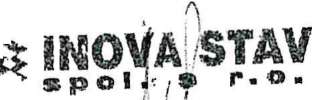 Pod baštami 4, Prfltín 6, 160 Cfl IČO: 26142848, DÍC: CZ26142848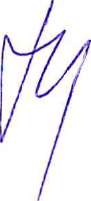 MÄ . ' Vr :.- -ji100 00 PRAHA 10 TEL.: 274 817 655odsekání keramické dlažbym245100,--4 500,-lokální vybourání spádového betonum220120,--2 400,-vysekání pro rozvod odpadního potrubímb25250,-6 250,-demontáž odtokového kanálukompl.11 000,"1 000,"penetrace podkladu*čištění,zametáním24555,-2 475,--vyrovnání podkladu betonovým potěremm245410,-18 450,-montáž hydroizolačního pásu na izolaci rohůmb20500,-10 000,--dodání a montáž hydroizolačního nátěrum245480,-21 600,-spádový potěrkompl.45650,-29 250,--dodání venkovní protiskluzové dlažbym245395,-17 775,-pokládka dlažbym245550,--24 750,"dodání a montáž soklumb20150,-3 000,-spárování dlažby a soklům24590,--4 050,-montáž odpadního potrubí KG 0110 vč.kolen a odbočekmb25400,-10 000,--dodání a montáž odtokového kanáluks14 500,-4 500,-přesuny, likvidace suti, úklid a práce pomocné15 000,-5 000,--Cena celkem bez DPH165 000,--DPH 21%34 650,-Cena celkem s DPH199 650,--